Schoolambitie okt 2018: 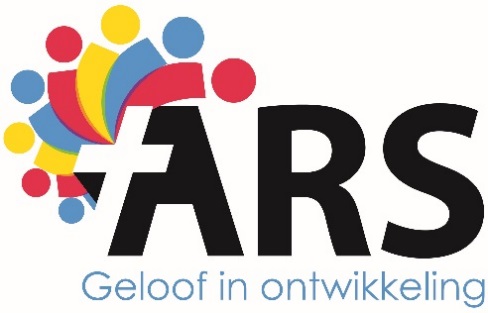 Ambitie in niveauwaarde:Ambitie in %:           Schoolambitie:           Schoolambitie:DMT3.8Rekenen3.8Begrijpend lezen3.8Spelling3.8Onderbouw:90% van de leerlingen haalt een ontwikkelingsleeftijd passend bij de leeftijdOnder+ bovenbouw:Rekenen, Begrijpend lezen (vanaf gr 5), spelling:50 % van de leerlingen haalt een score hoger dan niveauwaarde 3.420 % van de leerlingen haalt een score hoger dan niveauwaarde 4.2AVI:90 % van de leerlingen leest op niveau